磐梯町防災行政無線「戸別受信機」設置申込みについて磐梯町防災行政無線「戸別受信機」を令和２年度から令和３年度の２年間で希望者宅へ設置いたします。　つきましては、設置を希望される方は本申込書を令和２年３月３１日（火）まで、磐梯町役場総務課へ提出くださいますようお願いします。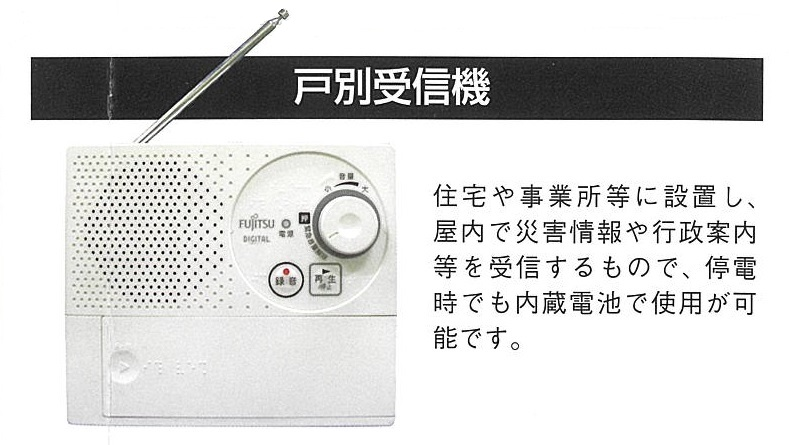 〇「ラジオ型戸別受信機」は音声放送で「屋外スピーカー」と同じ内容が放送されます。また、設置費用は無償となります。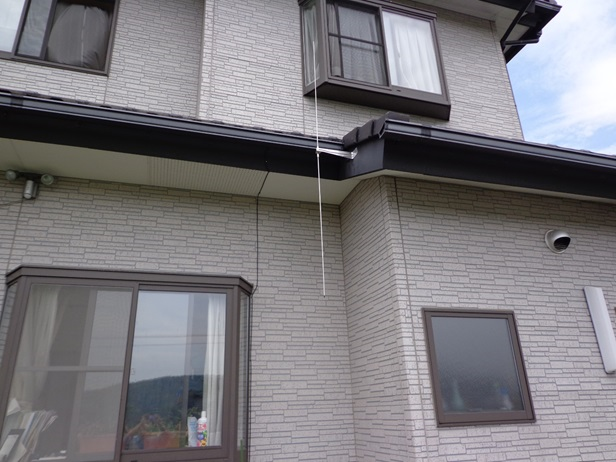 　　　　　　　　　　　　　　　　　　　　　〇役場周辺地区（大寺・本寺・妙法原）　　　　　　　　　　　　　　　　　　　　　　　　　　　　　及び七ツ森地区は本体のアンテナで受信できますが、それ以外の地区は外壁にアンテナを設置し、壁に穴を空け屋内まで配線を行う必要があります。　　　　　　　　　　　　　　　　【事務担当：磐梯町役場総務課　長沼　☎74‐1223】＊　　　　　　　　＊　　　　　　　　＊磐梯町防災行政無線戸別受信機設置申込書磐梯町防災行政無線戸別受信機の設置を申し込みます。磐梯町長　様　　　　　　　　　　　　　　　　　　　　　　　　　　　令和　２年　　月　　日住　　所磐梯町大字　　　　　字磐梯町大字　　　　　字磐梯町大字　　　　　字世帯主名　　　　　　　　　　　　　　　　　　　　　　　　　　　　　㊞　　　　　　　　　　　　　　　　　　　　　　　　　　　　　㊞　　　　　　　　　　　　　　　　　　　　　　　　　　　　　㊞行 政 区電話番号